1 .Закрываем все долги работы 8-10,20,15,16 из практикума МихеевойВыполненные работы отправлять мне на электронную почту. Ссылка на практикум в интернетеhttps://fileskachat.com/download/61934_61e25cdceed1c5436842a62f33e60528.htmlhttps://obuchalka.org/20190728111904/informatika-praktikum-miheeva-e-v-titova-o-i-2017.html2. Повторение.  Тема «Тригонометрия»3.  Посетить  4  июня  онлайн урок повторения по разделу логарифмы, корни, степени. Для участия в уроке приготовьте тетрадь и таблицу степеней, которую готовили в начале года. Время: 4 июн 2020 09:00 AM ЕкатеринбургПодключиться к конференции Zoom
https://us04web.zoom.us/j/6922634252?pwd=R0pGV0lQazZRSWpzNEFmbS90Rlh4QT09Идентификатор конференции: 692 263 4252
Пароль: 0gC95XТекст заданияПервичный баллТригонометрияТригонометрия1) Найти значение выражения: 1) Найти значение выражения: а) cos2α + sin2α + tg2α, при α = π/3;3 (по 1 баллу за каждый шаг упрощения выражения и 1 балл за вычисления значения упрощенного выражения)2) Упростите выражение:2) Упростите выражение:а) 1 + сtg2α + 1/cos2α 2 баллаб)cos(α+ β) + sin(-α)·sin(-β);2 баллав) (2sin(π-α)+sin(3π/2+α))/cos(π+α)балла 3) Вычислить        cosβ, tgβ, ctgβ, если sinβ = -  и  <β<2π (3 балла)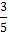 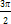 4  (по 1 баллу за правильное определение четверти и за вычисление каждой из требуемых тригонометрических функций)